Guarará, 26 de junho de 2019.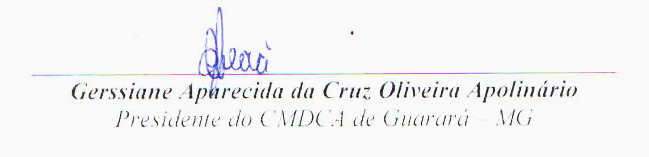 Nº da inscriçãoNome do(a) candidato(a)NotaResultado 020Andrea Priscila Azevedo22Aprovada004Antero Souza Rocha26Aprovado 017Carlos Henrique da Silva Bento26Aprovado 009Carolaine dos Santos Rodrigues26Aprovada 026Fabiano Rodrigo Rufino29Aprovado 010Franciane Leite Rodrigues25 Aprovada 015Gilaine Arruda de Souza23Aprovada013Heloísa Aparecida de Almeida00 (Ausente)Reprovada024Jéssica de Oliveira25Aprovada001João José Bento29Aprovado012Katia Maria Assis Teixeira25Aprovada011Luzelania Aparecida Maia Gallouckydio Franco29Aprovada019Luzia Antônia da Silveira Santos28 Aprovada016Maria Regina Bordonal22Aprovada006Nathalia Taizi Ferreira Braga26Aprovada014Paula Regina Apolinário Pedra18Aprovada002Renata da Silva Massucato00 (Ausente)Reprovada005Renata Gomes Teixeira Alves24Aprovada003Reny Rosa Reis28Aprovada008Rita de Cássia Gabriel Rezende28Aprovada022Rosiete Xavier de Oliveira 20Aprovada025Snir Gomes da Silva27Aprovada